C.N.R. - Consiglio Nazionale delle Ricerche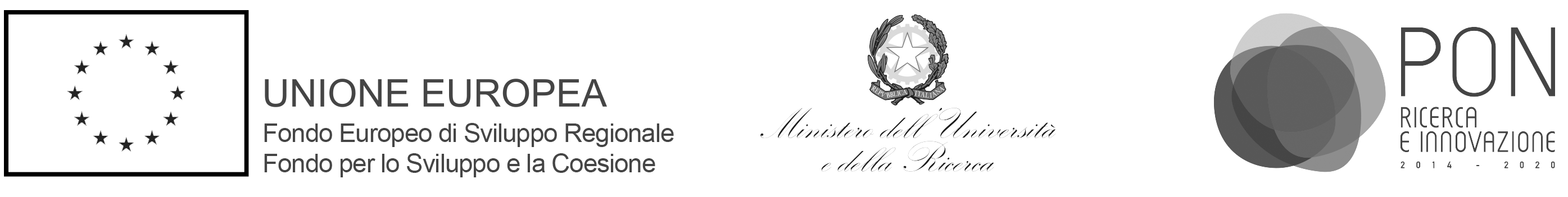 Bando di gara - CUP B27E19000030007SEZIONE I: AMMINISTRAZIONE AGGIUDICATRICE: Dipartimento Scienze Umane e Sociali, Patrimonio Culturale del C.N.R., piazzale Aldo Moro 7 – 00185 Roma (RM)SEZIONE II: OGGETTO: Fornitura di apparecchi di analisi e rivelazione CPV 38430000-8 nell’ambito del progetto P.O.N. Ricerca e Innovazione 2014-2020 “SHINE - Potenziamento dei nodi italiani in E-RIHS” PIR01_00016 – Importo complessivo € 2.010.253,63; Lotto 1 “Dilatometro” CIG 8976477727 € 63.958,00; Lotto 2 “Analizzatore dinamico-meccanico” CIG 8976481A73 € 120.721,00; Lotto 3 “Strumentazione per preparazione” CIG 8976486E92 € 92.356,12; Lotto 4 “Spettrofotometro ad infrarosso FT-IR” CIG 897649345C € 177.013,58; Lotto 5 “Pirolizzatore” CIG 89764977A8 € 64.693,00; Lotto 6 “Sistema per laser ablation” CIG 8976500A21 € 157.000,00; Lotto 7 “Sistema ICP-MS” CIG 8976517829 € 166.131,78; Lotto 8 “Laser scanner terrestre 3D” CIG 8976522C48 € 105.190,00; Lotto 9 “Termocamere” CIG 8976523D1B € 43.076,21; Lotto 10 “Spettroscopio THz portatile” CIG 8976525EC1 € 196.721,31; Lotto 11 “Sistema combinato XRF/XRD portatile” CIG 897652706C € 126.889,34; Lotto 12 “Rivelatore HPGe portatile” CIG 89765302E5 € 101.000,00; Lotto 13 “Spettrometro XRF portatile” CIG 897653355E € 47.500,00; Lotto 14 “Spettrometro micro-XRF portatile” CIG 8976535704 € 137.489,34; Lotto 15 “Digitalizzatore di segnali analogici” CIG 8976539A50 € 97.034,43; Lotto 16 “Monocromatore per misure XES/XAFS” CIG 8976540B23 € 196.979,51; Lotto 17 “Spettrometro XRF per misure HR-XRF” CIG 8976543D9C € 116.500,00SEZIONE III: INFORMAZIONI DI CARATTERE GIURIDICO, ECONOMICO, FINANZIARIO E TECNICO. Atti di gara su https://www.urp.cnr.it e su https://www.acquistinretepa.itSEZIONE IV: PROCEDURA: Aperta, offerta economicamente più vantaggiosa. Termine ricezione offerte: 22/12/2021 ore 19:00. Prima seduta pubblica: 23/12/2021 ore 10:00 mediante il sistema telematico ASP di Consip S.p.A. https://www.acquistinretepa.it.SEZIONE VI: ALTRE INFORMAZIONI. Invio alla GUUE: 12/11/2021Il responsabile unico del procedimentodott. Marco Campani